Table of ContentsTable of Contents	iList of Tables	iiiList of Acronyms	ivIntroduction	1Purpose and Scope	2Overarching Core Values	3Vision and Goals	4Vision	4Goals	4NVTA Roles	5Related Initiatives by Other Regional Partners and Coordination	6Planning Initiatives	6Member Jurisdictions Initiatives	6Larger DMV Initiatives	6Commonwealth Initiatives	8Federal Initiatives	10Pilot Programs	10Autonomous Shuttle Pilots	12Transportation Technology Trends	14Overview	14Automation	14Sharing	14Electrification	14Emerging Business Models	15Technologies	16Opportunities and Challenges	17Strategy #1: Reduce Congestion	18Description	18Relevant NVTA TransAction Goal	18Application of Core Values	20Strategy #2: Maximize Access to Jobs, Employees and Housing	21Description	21Relevant NVTA TransAction Goal	21Application of Core Values	23Strategy #3: Maximize Cybersecurity and Privacy for Members of the Public	24Description	24Relevant NVTA TransAction Goal	24Application of Core Values 	26Strategy #4: Minimize Potential for Zero Occupancy Vehicles	27Description	27Relevant NVTA TransAction Goal	27Application of Core Values	29Strategy #5: Develop pricing mechanisms that manage travel demand and provide sustainable travel options	30Description	30Relevant NVTA TransAction Goal	30Application of Core Values 	32Strategy #6: Maximize the Potential of Physical and Communication Infrastructure to Serve Existing and Emerging Modes	33Description	33Relevant NVTA TransAction Goal	34Application of Core Values	35Strategy #7: Enhance regional coordination and encourage interoperability in all systems	36Description	36Relevant NVTA TransAction Goal	37Application of Core Values 	39Strategy #8: Create a Network of Charging Infrastructure, for use by Private and Public Fleets	41Description	41Relevant NVTA TransAction Goal	41Application of Core Values	43Data Needs	44Caveats and Assumptions	44Impacts of Covid-19	44Action Plan	46Introduction	46Strategy-Specific Summaries	46Consolidated Actions Table	46Next Steps	46Monitoring Progress and Update Cycle	46The Review/ Update Process	46Glossary	47List of TablesTable 1 - Core Values	3Table 2 - Mapping TTSP Strategies to TransAction Goals	4Table 3 - NVTA Roles	5Table 4- Mapping Technologies to TTSP Strategies	16Table 5- Opportunities and Challenges for Technologies	17Table 6 - Strategy #1, NVTA Roles	19Table 7 - Strategy #1, Application of Core Values	20Table 8 - Strategy #2, NVTA Roles	22Table 9 - Strategy #2, Application of Core Values	23Table 10 - Strategy #3, NVTA Roles	25Table 11 - Strategy #3, Application of Core Values	26Table 12 - Strategy #4, NVTA Roles	28Table 13 - Strategy #4 Application of Core Values	29Table 14 - Strategy #5, NVTA Roles	31Table 15 - Strategy #5, Application of Core Values	32Table 16 - Strategy #6, NVTA Roles	34Table 17 - Strategy #6, Application of Core Values	35Table 18 - Strategy #7, NVTA Roles	38Table 19 - Strategy #7, Application of Core Values	39Table 20 - Strategy #8, NVTA Roles	42Table 21 - Strategy #8, Application of Core Values	43List of AcronymsIntroductionNVTA’s Transportation Technology Strategic Plan (TTSP) is the first-of-a-kind initiative to take such a comprehensive and multi-modal position on how transportation technology can be leveraged to support the NVTA’s vision for the NoVA transportation system in the coming years. This is a preliminary draft of the TTSP, that identifies eight strategies that are intended to leverage transportation technologies in support NVTA’s vision and goals for the regional transportation system in Northern Virginia.  These strategies focus on mobility, accessibility, and resilience, while embracing core values of safety, equity, and sustainability.  The strategies are listed below, please note that these are in no particular order and them numbering does not reflect prioritization or timing:Reduce CongestionMaximize access to jobs, employees and housingMaximize cybersecurity and maximize privacy for members of the publicMinimize potential for Zero Occupancy VehiclesDevelop pricing mechanisms that manage travel demand and provide sustainable travel optionsMaximize the potential of physical and communication infrastructure to serve existing and emerging modesEnhance regional coordination and encourage interoperability in all systemsCreate a network of charging infrastructure, for use by private and fleet vehiclesTo best accommodate the current observed pace of innovation, the draft strategies provide a high-level overview of their respective topics and strive to incorporate flexibility into the nine possible NVTA roles proposed to address them. The scope of innovation demands similar careful consideration and treatment, so the strategies will focus on topics that are directly and feasibly applicable to the context of Northern Virginia and are supported by the Authority. Additionally, the strategies will not duplicate other mature efforts in the region (like the work of NVTC and WMATA on fare payment technologies, variable priced tolls on freeways or the robust work of the Vanpool Alliance on ride matching. However, dynamic vanpool matching may be revisited as relevant initiatives evolve) and will instead explore novel concepts. Each proposed strategy is in a preliminary draft form and are subject to change (including addition of further detail), based on feedback from the members of the Transportation Technology Committee and others.  Other factors that may result in updated strategies include changing regional transportation needs and priorities, an updated understanding of existing and emerging transportation technologies, relevant federal/state legislation, or other relevant best practices/policies.  NVTA staff continue to work on a comprehensive TTSP document that encompasses these eight proposed strategies, together with other relevant information and an action plan. That document will be shared at a later point in the review and approval process.  When the strategies approach finalization, a more detailed action plan will be added to the TTSP.Purpose and ScopeIn 2019, the Executive Director of the Northern Virginia Transportation Authority (NVTA), Monica Backmon, established a Transportation Technology Committee (TTC.) The TTC is tasked with keeping her and the Authority apprised of transportation trends, making recommendations for related actions, and establishing a body of knowledge to inform regional transportation policy. Towards these ends, the Committee has been working closely with NVTA Staff to develop a Transportation Technology Strategic Plan (TTSP.) The TTSP is a first-of-a-kind initiative that takes a comprehensive and multi-modal position on how technology can be leveraged to solve some of our most pressing problems. It identifies eight strategies that focus on mobility, accessibility, and resilience, while embracing core values of safety, equity, and sustainability. The strategies are supplemented by an action plan, comprised of clearly defined roles, but this alone will not be sufficient to achieve the desired outcomes. This will require a broad coalition of support among jurisdictions, transit agencies, other regional partners and stakeholders. NVTA is uniquely positioned to build these relationships and looks forward to sharing best practices with others.The TTSP will be agnostic to types of technologies (and manufacturers), seeking instead to provide a framework for leveraging innovation to meet existing and identified regional needs. The scope of topics considered will be limited to those that meet three criteria:They are relevant to the Northern Virginia context.They are supported by the Northern Virginia Transportation Authority members. They are not already addressed by other mature efforts in the region. Overarching Core ValuesAdditional explanatory text will be added here in the next iteration of this document. Table  - Core ValuesVision and GoalsVisionOn December 17th, 2020, the Northern Virginia Transportation Authority unanimously voted to approve a revised vision statement for the forthcoming update to TransAction, the long-range transportation plan for Northern Virginia. The TTSP will commit to and seek to contribute towards the manifestation of the same vision statement, in harmony with TransAction. “Northern Virginia will plan for, and invest in, a safe, equitable, sustainable, and integrated multimodal transportation system that enhances quality of life, strengthens the economy, and builds resilience.”GoalsIn 2020, NVTA began updating TransAction and that process was still ongoing at the time this plan was created. Part of that update will include adopting new goals. For these reasons, the strategies included in the TTSP have been mapped to both the goals set forth in TransAction 2040, and the candidate goals for the next edition of the long-range plan. (See Table 2 - Mapping TTSP Strategies to TransAction Goals.) 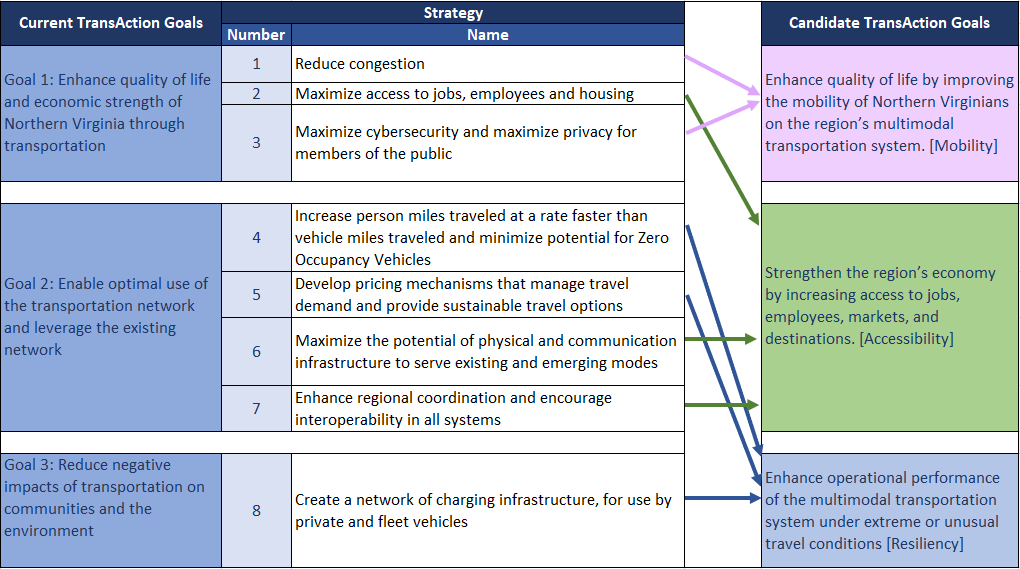 NVTA RolesTable  - NVTA RolesRelated Initiatives by Other Regional Partners and CoordinationPlanning InitiativesMember Jurisdictions InitiativesAlexandria Smart Mobility Plan “Smart Mobility is the concept of applying information technologies to roads, traffic signals, transit vehicles, and other transportation infrastructure to help us better understand how our roadway network operates. This data can be leveraged to improve quality of life in Alexandria in a variety of ways – from managing traffic to improving transit to enhancing safety to optimizing parking to streamlining emergency management.” The Smart Mobility Plan has four key goals: to improve safety; improve travel times and transit options; improve air quality; and, to position Alexandria to embrace innovation use future transportation technologies. It will apply six guiding principles in pursuit of these goals: safety; mobility; forward-looking; sustainability; traffic management; and transparency. Learn more here: https://www.alexandriava.gov/SmartMobility Arlington County Master Transportation Plan Demand and System Management Element“The Master Transportation Plan Goals and Policies document specifies three general policies that form the foundation of the Master Transportation Plan (MTP) and, therefore, transportation in Arlington in the years ahead:   integrating transportation with land use,  supporting the design and operation of complete streets, and  managing travel demand and transportation systems.  Integrating land use and transportation is the cornerstone of managing travel demand because focusing mixed‐use development on major transportation corridors results in shorter trips, and shorter trips are more conducive to walking, biking and transit than are longer trips.  This element of the MTP reinforces the first general policy of integrating transportation and land use and focuses on the third general policy of managing travel demand and transportation systems.”The Demand and System Management Element of the Arlington County Master Transportation Plan focuses on Transportation Demand Management (TDM) and Transportation System Management (TSM) strategies.Learn more here: https://arlingtonva.s3.dualstack.us-east-1.amazonaws.com/wp-content/uploads/sites/31/2014/02/DES-MTP-Demand-and-System-Management-Element.pdf Prince William County Technology and Connectivity Plan “In Prince William County, ICT [Information and Communications Technology] will help accelerate enhancements in quality of life detailed in the Strategic Plan by enabling and supporting a Robust Economy, Mobility, Wellbeing, Safe and Secure Communities, and Quality Education and Workforce Development.”“ICT will help enable and support Mobility by: Understanding mobility behaviors, trends, and desires throughout the County… Enabling new-mobility options… [and,] Preserving capacity to adapt to new technologies.”Learn more here: https://www.pwcgov.org/government/dept/planning/Documents/MasterDocument_TechConn.pdf Larger DMV Initiatives RM3P“The RM3P’s mission is to leverage the collaborative use of real-time data by Virginia’s public and private sectors to improve travel safety, reliability, and mobility, and to give the public the tools to make more informed travel choices.”RM3P is comprised of five program elements: Data Exchange Platform; AI-Based Decision Support System; Commuter Parking Information System; Multi-Modal Analytical Planner and Dynamic Incentivization. The program represents a partnership between the Virginia Department of Transportation’s (VDOT) Office of the Secretary of Transportation, the Northern Virginia Transportation Authority (NVTA), and the Department of Rail and Public Transportation (DRPT).Learn more here: https://rm3pvirginia.org/ I95 project (Stafford)This is a Public Private Partnership to make downtown Stafford the Commonwealth’s first standalone “smart community.” The Center for Innovative Technology (CIT) has developed a plan for this effort and is working with a Tysons Corner based technology firm called Optimal Solutions and Technologies (OST) and other contractors, to test concepts. Some ideas include experiential shopping, connected traffic signals, energy monitoring sensors, pollution monitoring and incident mitigation information sharing in the nearby I-95 corridor. Learn more here: https://fredericksburg.com/news/local/stafford-targeted-to-become-virginias-first-smart-community/article_c66aabb2-6419-5bb2-baed-6c3f10816501.html GWP Greater Washington Partnership’s Capital Region Blueprint for Regional Mobility“The Capital Region’s Blueprint for Regional Mobility lays out an agenda for working together to make tangible progress on these [four] priories, with specific actions our region’s public leaders and private employers can take to address the unique challenges facing our region. Only through collective action can we ensure that when one wins, we all win.”The four priorities of the Blueprint are connecting the super-region; improving consumer experience; ensuring equitable access; and integrating innovation. Learn more here: https://www.greaterwashingtonpartnership.com/blueprint/index.html#solutions-and-action  DDOT Mobility Wallet In 2019, the District of Columbia’s Department of Transportation (DDOT) posted a Request for Qualifications (RFQ) for a consultant firm to assist in scoping, and preparing a RFP (Request For Proposal) for a regional, multimodal payment & data aggregator/ Mobility Wallet. Learn more here: https://wiki.ddot.dc.gov/download/attachments/35160942/Request%20for%20Qualifications%20-%20Mobility%20Wallet.pdf?version=1&modificationDate=1562614607227&api=v2 IncenTrip“The [IncenTrip] app was a joint project between Commuter Connections and the University of Maryland. The idea is to use something called “gamification” to incentivize choosing to walk, bike, use transit, or carpool to influence commuters to choose alternatives to driving alone. Gamification uses human psychology to reward more desirable behaviors and make it fun in the process. IncenTrip rewards users by awarding points when they log their trips in the app. When users choose non-driving modes, they get more points. People can also get points from choosing a less congested time to make a trip. The points can be traded for gift cards and cash prizes. The cash incentives are only available through Commuter Connections during peak hour rush periods”.Learn more here: https://www.mwcog.org/newsroom/2019/09/10/a-new-app-can-help-our-region-reach-its-transportation-goals/ and here https://www.mwcog.org/assets/1/28/07102020_-_Item_12_-_ATCMTD_Memo.pdf NVTC Regional Fare Collection Strategic Plan“This [P]lan serves as a roadmap for supporting the study, development and implementation these upgrades. This plan was developed as a collaborative effort with regional partners, and the process included regional partner surveys and work sessions, as well as an extensive industry review. It establishes the vision, needs, and actions of NVTC’s Regional Fare Collection Program. The actions of the plan will support and promote the enhancement of the fare collection systems used by the seven Northern Virginia transit systems and the Washington Metropolitan Area Transit Authority (WMATA). The following vision statement was developed by NVTC and the transit systems as a guide for decision-making in alignment with regional fare collection goals.”Learn more here: https://novatransit.org/programs/transit-technology/ CIT Unmanned Systems Center“As a major part of Governor Ralph Northam's "Comprehensive Economic Development Policy for the Commonwealth", Virginia is actively seeking to expand and diversify industries in Virginia - with special attention to the UAV and Unmanned Systems industry.On May 11, 2017, CIT launched their UxS initiative named Virginia Unmanned Systems Center at CIT. The Center serves as a unified voice and central source for information and assistance related to the unmanned systems landscape in Virginia. The Virginia Unmanned Systems Center at CIT team members are charged with building on the rich assets and business climate to make Virginia "THE" state for unmanned systems.”Learn more here: https://www.cit.org/unmanned-systems.html MDOT CAV Strategic Framework“Maryland’s Vision for Connected and Automated Vehicles (CAV) is to uphold and enhance a Safe, Efficient, and Equitable transportation future by delivering collaborative and leading-edge CAV solutions. Maryland is open for business and eager to realize the life-saving and economic benefits of CAV technology, while ensuring safety for all. We are embracing CAV technology and innovation through continuing collaboration with partners interested in researching, testing, and implementing CAVs in Maryland.”Maryland’s CAV efforts include a CAV Strategic Framework, collaboration on research, testing and implementation in their state, creation of Locations to Enable Testing Sites (LETS) and, establishment of a CAV Working Group. Learn more here: https://mva.maryland.gov/safety/Pages/MarylandCAV.aspx Commonwealth InitiativesTransportation Climate Initiatives“The Transportation and Climate Initiative (TCI) is a regional collaboration of 12 Northeast and Mid-Atlantic states and the District of Columbia that seeks to improve transportation, develop the clean energy economy and reduce carbon emissions from the transportation sector. The participating states are Connecticut, Delaware, Maine, Maryland, Massachusetts, New Hampshire, New Jersey, New York, Pennsylvania, Rhode Island, Vermont, and Virginia.”TCI focuses its work on clean vehicles and fuels; sustainable communities; information and communication technology; freight efficiency and exploring regional policies to reduce emissions. Learn more here: https://www.transportationandclimate.org/ Eastern Transportation Coalition’s Mileage-Based User Fees (MBUFs)“The Eastern Transportation Coalition, formerly known as the I-95 Corridor Coalition, is a partnership of 17 states and the District of Columbia focused on connecting for solutions to support the economic engine of the U.S. The Coalition represents 40% of the U.S. population and GDP.The Coalition is dedicated to advancing the national conversation around mileage-based user fees through real-world pilots, education, and outreach. The unique characteristics of the Eastern Seaboard – such as significant cross-state travel, numerous toll facilities, and several major truck corridors – make it a natural testing ground for the potential challenges of implementing a mileage-based user fee (MBUF) system nationally.The Coalition is neutral regarding MBUF as the ultimate solution for transportation funding but wants to ensure the voices of citizens along the Eastern Seaboard are part of the national discussion. Results from studies across the country will help policymakers decide on next steps.”Learn more here: https://tetcoalitionmbuf.org/ VTTI Mixed Fleet Integration projectThe Virginia Tech Transportation Institute recently earned two grants, each for 7.5 million dollars, and will use one of these to test Autonomous Vehicle (AV) technology and its interaction with work zones and incident response scenarios. The funding will be used to develop level 4 AVs (see the SAE AV classification scale for more information) and the connected infrastructure needed to support them, in pursuit of conducting three demonstrations of the AV navigating challenging scenarios. The demonstrations, anticipated to take place in 2022, will be conducted in partnership with TransUrban, on the I-95 corridor in the Greater Washington D.C. region.Learn more here: https://vtnews.vt.edu/articles/2020/03/031720-vtti-usdottruckgrant.html 2020 Virginia CAV Strategic Plan and Program“The Virginia Department of Transportation's (VDOT) Connected and Automated Vehicle (CAV) program helps guide the department in the deployment and sustainment of related technologies and initiatives.”The CAV program has several goals including to: reduce crashes and fatalities on Virginia roadways by improving safety measures; improve mobility to reduce delay, increase system reliability, and provide a more efficient use of physical infrastructure; reduce infrastructure investments through efficiencies enabled by the conversion of vehicles that are connected and automated; and to enhance traveler information.VDOT’s CAV efforts include a Connected and Automated Vehicle Program Plan; test bed facilities; and a data portal called SmarterRoads. Learn more here: https://www.virginiadot.org/programs/connected_and_automated_vehicles.asp and here file:///C:/Users/mjarvis/Downloads/Presentation_2_-_VDOT_-_Hamm.pdf Virginia Connected Corridor“To facilitate the understanding of CV deployment, the Virginia Department of Transportation (VDOT) has partnered with the Virginia Tech Transportation Institute (VTTI) to create the Virginia Connected Corridors (VCC). The VCC is a CV environment that enables the development and assessment of early stage connected and automated vehicle (CAV) applications. The VCC comprises more than 60 roadside units (RSUs) which are connected to a low-latency backhaul network via dedicated short-range communications (DSRC) and cellular technology.The VCC strives to provide an open application development environment where third party developers may bring their applications and tap into existing infrastructure resources and systems to minimize time to demonstration and deployment. Developers may create applications that run directly on the VCC Cloud computing environment or access VCC data through a Public API depending on which is most appropriate.”“Since 2012, VTTI has been working in partnership with VDOT to develop, test, and demonstrate connected vehicle solution components that can improve work zone safety.”Learn more here: https://www.vtti.vt.edu/vcc/ Connected Vehicle Pooled Fund Study“[T]he pooled fund study entitled “Program to Support the Development and Deployment of Connected Vehicle Applications” was created by a group of state, local, and international transportation agencies and Federal Highway Administration (FHWA) in order to provide a means to conduct the work necessary for infrastructure providers to play a leading role in advancing the Connected Vehicle systems. Participating agencies include Alaska Department of Transportation (DOT), Arizona DOT, Caltrans, Colorado DOT, Connecticut DOT, Delaware DOT, FHWA, Florida DOT, Georgia DOT, Idaho DOT, Illinois DOT, Maricopa County DOT in Arizona, Maryland DOT, Michigan DOT, Minnesota DOT, Mississippi DOT, New Hampshire DOT, New Jersey DOT, New York State DOT, Ohio DOT, Pennsylvania DOT, Tennessee DOT, Texas DOT, Transport Canada, Utah DOT, Washington State DOT, and Wisconsin DOT with the Virginia DOT as lead agency and the University of Virginia Center for Transportation Studies as technical leadership provider.”Learn more here: http://www.cts.virginia.edu/cvpfs/Northern Virginia Park and Ride Assessment Details to come.Federal InitiativesUnited States Department of Transportation (USDOT)’ Automated Vehicles Comprehensive Plan” (AVCP)“Building upon the principles stated in AV 4.0, the Automated Vehicles Comprehensive Plan defines three goals to achieve USDOT's vision for Automated Driving Systems (ADS).Promote Collaboration and Transparency – USDOT will promote access to clear and reliable information to its partners and stakeholders, including the public, regarding the capabilities and limitations of ADS.Modernize the Regulatory Environment – USDOT will modernize regulations to remove unintended and unnecessary barriers to innovative vehicle designs, features, and operational models, and will develop safety focused frameworks and tools to assess the safe performance of ADS technologies.Prepare the Transportation System – USDOT will conduct, in partnership with stakeholders, the foundational research and demonstration activities needed to safely evaluate and integrate ADS, while working to improve the safety, efficiency, and accessibility of the transportation system.”Learn more here: https://www.transportation.gov/av/avcp Pilot ProgramsArlington County’s Performance Parking Pilot Arlington County has earned support for a “performance parking” concept from the Virginia Department of Transportation (VDOT), in the form of an Innovation and Technology Transportation Fund (ITTF) grant. The funds will support a pilot that would dynamically adjust the price of parking on Metro corridors and provide information about costs and availability to the public. The hope is that this initiative will reduce congestion resulting from circling, buy encouraging turnover and informing would-be parkers. If the program is successful, it could be used as precedence for expansion elsewhere in the Commonwealth.Learn more here: https://www.arlnow.com/2020/12/17/county-approves-performance-parking-pilot-after-hashing-out-equity-concerns/ Audi/Qualcomm/VTTI thing (DSRC/C2V RSUs)- “CV2X Pilot”Audi of America, the Virginia Department of Transportation and Qualcomm have joined forces to deploy Cellular Vehicle-to-Everything (C-V2X) technologies in Northern Virginia, using software to be developed by the Virginia Tech Transportation Institute. This partnership will aim to improve road safety through two use cases: work zone warning and increased communications between vehicles and traffic signals. The deployment was authorized via an experimental license, which allows use of the 5.9 GHz bandwidth.Learn more here: https://www.qualcomm.com/news/releases/2020/01/22/audi-america-virginia-dot-and-qualcomm-announce-initial-c-v2x-deployment Virginia CAV Testing Daimler “Daimler Trucks and Torc Robotics are actively developing and testing automated trucks with SAE Level 4 intent technology on public roads. The initial routes are on highways in southwest Virginia, where Torc Robotics is headquartered. All automated runs require both an engineer overseeing the system and a highly trained safety driver certified by Daimler Trucks and Torc Robotics. All safety drivers hold a commercial driver’s license and are specially trained in vehicle dynamics and automated systems.The deployment on public roads takes place after months of extensive testing and safety validation on a closed loop track.”Learn more here: https://media.daimler.com/marsMediaSite/en/instance/ko/Daimler-Trucks-begins-testing-automated-trucks-on-public-roads.xhtml?oid=44348018 CARMA“With a multimodal approach, CARMASM was developed by the Federal Highway Administration (FHWA) to encourage collaboration and to improve transportation safety, efficiency, and mobility. Automation is transforming the transportation system and enhancing the mobility of millions of Americans. FHWA's focus is on how infrastructure can move traffic more efficiently by advancing transportation systems management and operations (TSMO) strategies.Cooperative driving automation (CDA) enables automated vehicles (AVs) to communicate between vehicles, infrastructure devices, and road users such as pedestrians and cyclists. CDA has the potential to advance transportation efficiency, facilitate freight movement, increase productivity, and reduce the need for roadway facilities, therefore, saving billions of dollars. CDA also has the potential to reduce crashes caused by human error and save lives. The CDA research focuses on AVs working together and with roadway infrastructure will increase safety and improve operational efficiency by: reducing fuel consumption at intersections by 20 percent; doubling capacity of existing lanes [; and,] saving fuel by 10 percent.”“FHWA’s CARMA platform (which focuses on testing automated vehicle features and cooperative automated vehicle features) effort is based out of McLean, VA where they test their research vehicles and applications.” Learn more here: https://highways.dot.gov/research/operations/Cooperative-Driving-Automation and here file:///C:/Users/mjarvis/Downloads/Presentation_2_-_VDOT_-_Hamm.pdf Virginia Rural Microtransit Deployment (Bay Transit in Gloucester County and Town of Use and UVA at Wise Campus) “The collaborators are seeking a microtransit vendor to provide a turnkey Software-as-a-Service solution for deploying microtransit services on two rural transit routes in the Commonwealth of Virginia. The partners are looking to augment existing deviated fixed route and demand responsive service with microtransit technologies. The goal of deploying microtransit is to enhance the rider experience by providing enhanced real-time vehicle routing real-time trip booking via app, website, and call center; and arrival information. The project is being funded in part by a Federal Transit Administration Integrated Mobility Innovation Grant and will require 1-year of initial microtransit service along with all necessary planning and preparation to launch the 1-year of service. If successful, the intent would be to extend service beyond the 1-year demonstration period, if funding is available. Further, there may be opportunities for microtransit deployments in additional locations within the Commonwealth.”Learn more here: https://cn5.778.myftpupload.com/wp-content/uploads/2020/11/Microtransit-Scope-Requirements-Final-11172020.pdf DDOT’s Pedestrian and Cyclist Intersection Safety Sandbox“The research is intended to implement a sandbox for one or more pilot or demonstration projects that use emerging technology solutions to improve pedestrian and/or cyclist safety in intersections. The sandbox will encompass a single intersection or corridor within the District. Envisioned solutions include:Technology that enhances DDOT’s situational awareness of intersection activity to inform safety improvementsTechnology that provides auditory or visual alerts for pedestrians, cyclists, and/or drivers approaching crosswalks based on real-time activity in the intersection.”Learn more here: https://wiki.ddot.dc.gov/display/RL/Pedestrian+and+Cyclist+Intersection+Safety+Sandbox Autonomous Shuttle PilotsRelay shuttle in Merrifield (Fairfax County, Virginia) “The first publicly funded autonomous electric shuttle and test of driverless technology in public transportation in the Commonwealth of Virginia is now in operation. This pilot project is a public-private partnership between Fairfax County, Dominion Energy, EDENS (Mosaic District developer), Virginia Department of Rail and Public Transportation (VDRPT), Virginia Department of Transportation (VDOT), Virginia Tech Transportation Institute (VTTI), and George Mason University (GMU).”The Relay shuttle operates Monday through Thursday, on a fixed route between the Dunn Loring Metrorail Station and the Mosaic District, in Merrifield, Virginia. A safety steward is always on-board to monitor operations of the shuttle, which travels at a maximum of 10mph. Passengers are required to wear safety belts and additional safety precautions are in place, due to the COVID-19 pandemic. Learn more here: https://www.fairfaxcounty.gov/transportation/autonomous-shuttle-pilot Optimus Rise shuttle at the Halley Rise development (Reston, Virginia)In 2019, Brookfield Properties announced a partnership with Optimus Ride, to bring self-driving shuttles to the Halley Rise development in Reston, Virginia. Shuttle routes were to be completely contained within the development site. Learn more here: https://www.restonnow.com/2019/02/07/self-driving-vehicles-to-hit-the-roads-at-halley-rise-this-spring/  Olli Fleet Challenge – autonomous vehicles on Joint Base Meyer-Henderson Hall (Arlington County, Virginia) “[The Northern Virginia Regional Commission] was pleased to be part of the winning team that won the Olli Fleet Challenge that resulted in two autonomous vehicles on Joint Base Meyer-Henderson Hall in Arlington from June thru September. This partnership is a collaboration among the Army, Marine Corps, federal and state DOTs, NVRC and local communities, academic institutions, and private sector. The demonstration evaluates Connected and Autonomous Vehicles (CAVs) for the potential to reduce base operating costs, improve mobility and safety, and contribute to the quality of life for military service members and their families. The CAV demonstration operates with six lines of effort that include: Infrastructure and Safety; Energy and Economy; Data Architecture and Cyber Security; Data Analytics; Human Factors; Planning and Policy; and Integration.”Learn more here: https://www.novaregion.org/DocumentCenter/View/12284/NVRC-2019-Year-in-Review-PDF Olli shuttle, National Harbor (Maryland)“Local Motors by LM Industries Inc., in partnership with the Maryland Department of Transportation (MDOT), [in 2019] expanded the testing of Olli, its low-speed, connected, self-driving shuttle, to public roads in National Harbor. Due to a landmark local permit, Olli will collect imperative insights to help solve Maryland’s most pressing transportation challenges such as traffic congestion, accessibility, and environmental concerns like pollution.”Learn more here: https://localmotors.com/press-release/self-driving-shuttle-olli-continues-testing-on-public-roads-in-maryland/ Autonomous Vehicle, Neighborhood Use shuttle (Crozet, Virginia) The Autonomous Vehicle, Neighborhood Use (AVNU) service in Crozet, near Charlottesville, was the first public autonomous shuttle system to travel on public roads in Virginia. This pilot successfully concluded in October of 2019, with over 530 miles driven autonomously (with a safety monitor on board), carrying 750 passengers, with no interventions required. Learn more here: https://www.roboticsbusinessreview.com/unmanned/unmanned-ground/perrone-robotics-launches-public-autonomous-shuttle-service-in-virginia/ and here https://www.perronerobotics.com/news/county-shuttle-report Olli and MAGIC Shuttle (Westminster, Virginia) The Mid-Atlantic Gigabit Innovation Collaboratory, or MAGIC, a technology nonprofit in Carroll County, is taking steps to develop an autonomous vehicle pilot that would connect a retirement community to downtown Westminster. MAGIC is also developing partnerships with STEM programs at local schools, creating opportunities to participate in the project.  The full pilot would happen in three phases and include a fleet of three vehicles, but a timeline has not yet been finalized.Learn more here: https://www.baltimoresun.com/maryland/carroll/education/cc-autonomous-corridors-westminster-20201106-xwey7r3kkfhsdiatjsxloi5fxm-story.html Transportation Technology Trends  OverviewIn the early 2020s, there are many new technologies emerging in the field of transportation. They are greatly varied in scale, ranging from improvements to existing systems, to complete revolution. Table 4- Mapping Technologies to TTSP Strategies, lists a few high-profile examples, to demonstrate the nuance of their potential impacts. However, the pace of innovation makes it nearly impossible to compile an exhaustive list of transportation technologies, and it would be even more difficult to keep such a list current. Additionally, this Plan aims to take a technology agnostic approach to furthering established transportation goals in the region, to ensure that innovation is incorporated into the Northern Virginia network in a manner that addresses need, rather than novelty. For these reasons, this section will explore three overarching trends many technologies are following, at the time of this publication: automation, sharing and electrification. AutomationAutomation is often associated with increased speed, reliability and consistency, and there is hope that many of these benefits can continue to translate into the realm of transportation. Automation of vehicle transmissions, brake systems and headlights have improved vehicle travel in the past, laying the groundwork to automate speed regulation, parking, and even lane position. (Completely autonomous vehicles are a natural but ambitious extension of this concept, which has yet to be achieved, but is increasingly feasible.) Other applications of automation include data transmission to improve system optimization and incident mitigation, or traffic signal management, including Transit Signal Priority. SharingThere are many manifestations of the notion of sharing, which can pertain to both physical items and intangible assets. The early 2000s saw a revolution in sharing vehicles and their capacity, in the form of rideshare services (building on the long-standing precedence of vanpooling) and Transportation Network Companies, or TNCs, and now lessons learned are being adapted to create new, demand-responsive transit options. This type of joint access to/use of vehicles is made possible through the sharing of usage data, location digital transactions and more. Nowhere is the power of technology-enabled sharing more clearly demonstrated than in the case of bikeshare, which was first attempted in the 1960s and experienced several failed iterations before the introduction of electronic payment and tracking options led to its global resurgence. Further, this evolution has gone on to open doors for sharing other modes, like scooters, and there are no signs of this trend slowing.  ElectrificationAs concerns about the environmental impacts and sustainability of the transportation sector increase in prominence, and demand on the networks compounds the need for efficiency, alternatives to the Internal Combustion Engine (ICE) and traditional energy sources. One promising option is electric power, and there has been significant progress in its use in private and fleet vehicles in recent years. Efficiencies in battery technology have improved both the capability of the technology, in terms of weight capacity and distance traveled between charges. However, “range anxiety” (the fear that one will run out of charge in an Electric Vehicle, and/or not be able to find a place to charge it) is still a factor for many consumers that needs to be overcome. Despite this, improvements in electric power technology have also made more alternatives to personal vehicles accessible to a larger portion of the population, through things like electric bike and scooter share. Emerging Business ModelsThe business models used to bring many of the aforementioned trends to fruition evolve as quickly as the technologies themselves and make the point that iteration and innovation go hand in hand. Below are brief descriptions of a few representative emerging business model types, provided with the intention of providing context for the primary content of this Plan, at the time of its publication, and with the understanding that additional models will develop, and may warrant additional consideration, in the future. Shift from private vehicle ownership to  usageShared/subscription use of vehicles was first seen in car share models, followed by shared bikes and scooters. Car sharing services had been experiencing a decline in use, but have recently been increasing in popularity, due to hesitancy to share spaces (in Transit or TNCs), during the Covid-19 pandemic.  TNCs, like Uber or Lyft, also create opportunities for individuals to share use of their private vehicles. Once fully Autonomous Vehicles (AV) penetrate the market and achieve public acceptance, there may be possibilities to subscribe to use of an AV, rather than owning one privately.  The availability of privately owned and operated transit and/or microtransitTechnology has made it possible to operate transit (on a small scale) without the historically necessary capital outlay associated with bus route planning and stop facilities, thanks to, thanks to ride matching/hailing and dynamic route optimization software. These services have the potential to reduce reliance on Single Occupancy Vehicles (SOV), mitigate transit deserts or address the First/Last Mile challenge, but they can act as competition to traditional transit. Increased variation in use of curb space and the economic impacts of thisThe notion of Curbside Management evolved from new and increasing demands for curb use, resulting from diversification of modes ( Shared Mobility Devices (SMDs) like bikeshare and scooter share, etc.), the accelerating demand for delivery services, and use of shared vehicles and rides, which often are bookended by a pick-up/drop-off, rather than parking. This demand creates opportunities to manage, and thus monetize the curb, and fosters higher rates of turnover near attractors, which may yield additional economic activity. Changes in development patterns, in regard to provision of parking or other transportation optionsDiversification of transportation options (through SMDs, microtransit, ride and vehicle sharing etc.), could allow for more dense development, by reducing demand for parking. Similarly, AVs, regardless of ownership, may require less space for parking, due to their projected ability for more precise movement and removal of the need for space to allow humans to exit the vehicle in a parking facility. However, AVs also may have the potential to increase urban sprawl, by facilitating longer commutes. A recent hypothetical study of the Atlanta metro area used a model to simulate future home location choices in the context of a scenario in which Shared Autonomous Vehicles (SAV) are popular. The study found that while SAVs may not trigger unfettered sprawl, most households would choose to move further from the Central Business District and asserted that “policymakers need to find ways for making the operation of SAVs more attractive in the core urban areas while discouraging PAV ownership. In addition, existing land use regulations can be directed for slowing new development in greenfields and encourage infill development in the urban core (especially to reuse redundant parking lots in the future).Technologies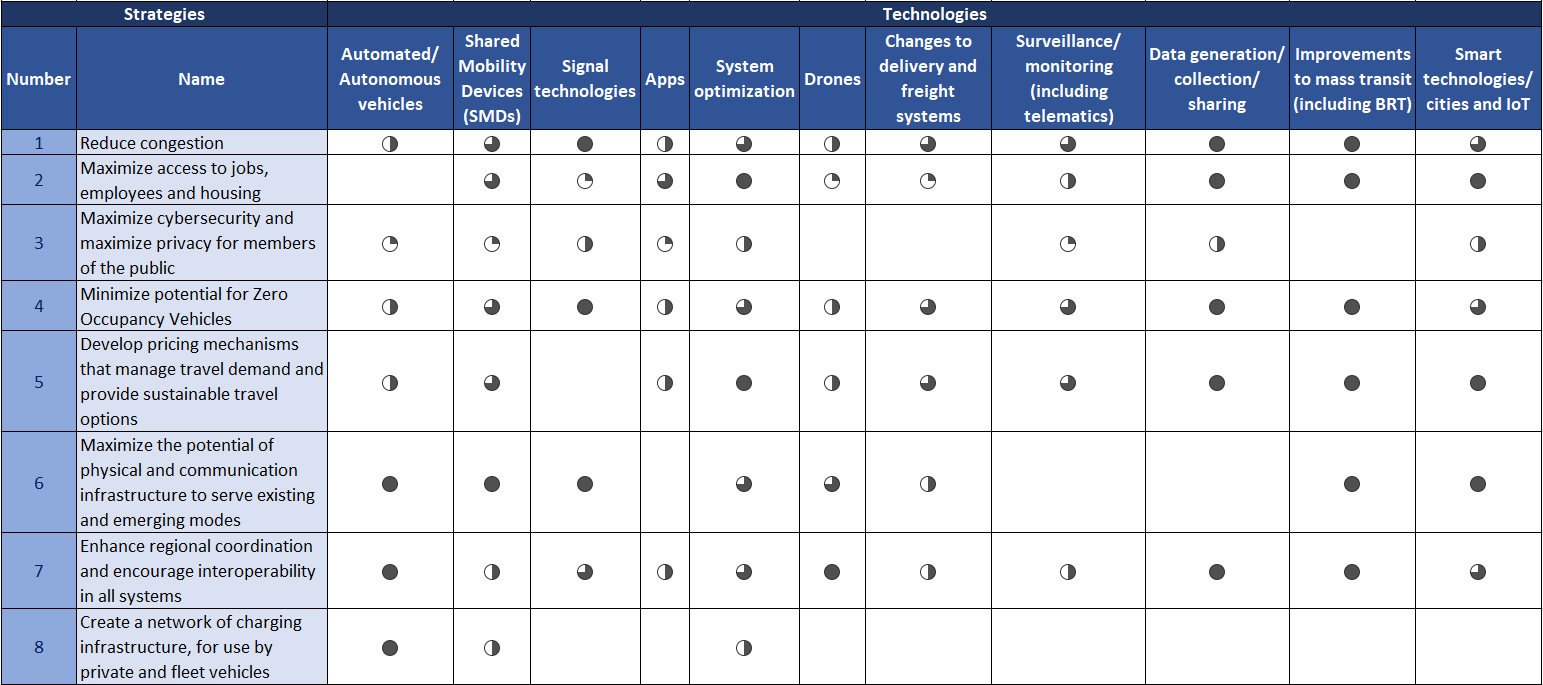 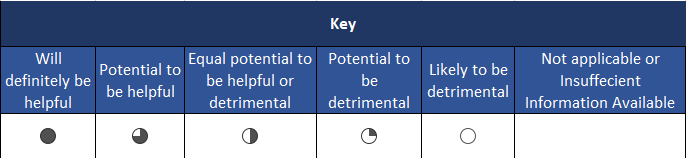 Table - Mapping Technologies to TTSP StrategiesOpportunities and Challenges 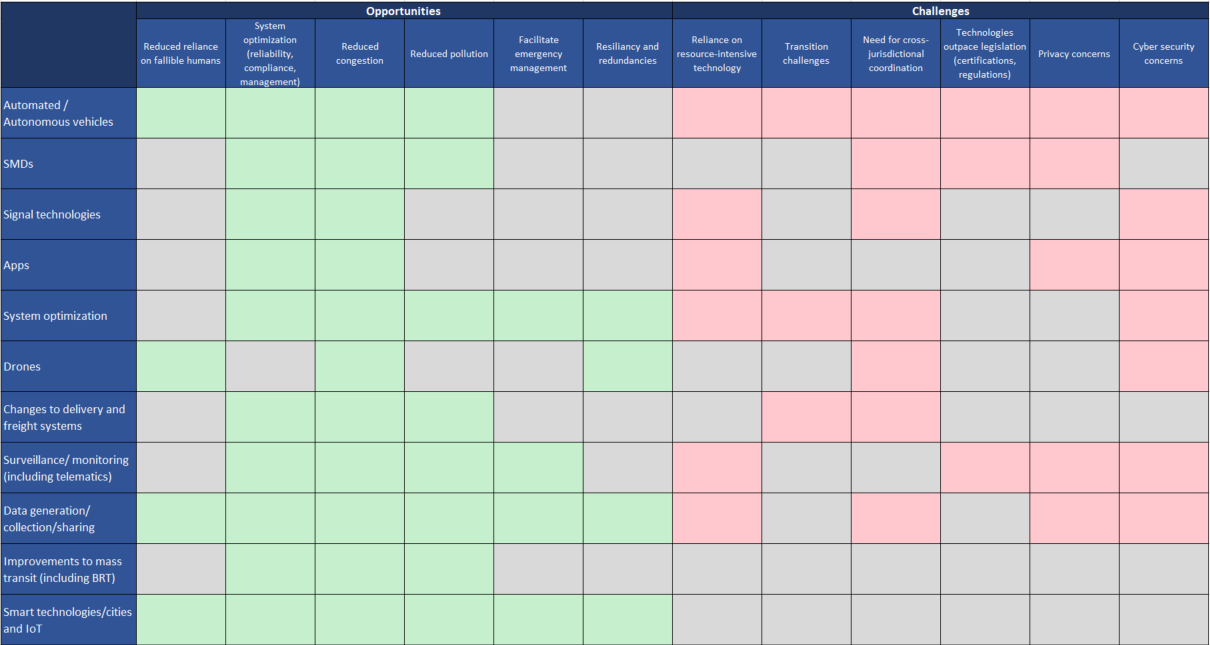 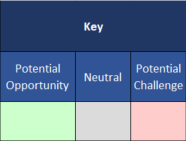 Table - Opportunities and Challenges for TechnologiesStrategy #1: Reduce CongestionDescriptionRelevant NVTA TransAction GoalTable  - Strategy #1, NVTA RolesApplication of Core ValuesTable  - Strategy #1, Application of Core ValuesStrategy #2: Maximize Access to Jobs, Employees and HousingDescriptionRelevant NVTA TransAction GoalTable  - Strategy #2, NVTA RolesApplication of Core Values Table  - Strategy #2, Application of Core ValuesStrategy #3: Maximize Cybersecurity and Privacy for Members of the PublicDescriptionRelevant NVTA TransAction GoalTable  - Strategy #3, NVTA RolesApplication of Core Values Table  - Strategy #3, Application of Core ValuesStrategy #4: Minimize Potential for Zero Occupancy VehiclesDescriptionRelevant NVTA TransAction GoalTable  - Strategy #4, NVTA RolesApplication of Core Values Table  - Strategy #4 Application of Core ValuesStrategy #5: Develop pricing mechanisms that manage travel demand and provide sustainable travel optionsDescriptionRelevant NVTA TransAction GoalTable  - Strategy #5, NVTA RolesApplication of Core Values Table  - Strategy #5, Application of Core ValuesStrategy #6: Maximize the Potential of Physical and Communication Infrastructure to Serve Existing and Emerging ModesDescriptionRelevant NVTA TransAction GoalTable  - Strategy #6, NVTA RolesApplication of Core Values Table  - Strategy #6, Application of Core ValuesStrategy #7: Enhance regional coordination and encourage interoperability in all systemsDescriptionRelevant NVTA TransAction GoalTable  - Strategy #7, NVTA RolesApplication of Core Values Table  - Strategy #7, Application of Core ValuesStrategy #8: Create a Network of Charging Infrastructure, for use by Private and Public FleetsDescriptionRelevant NVTA TransAction GoalTable  - Strategy #8, NVTA RolesApplication of Core Values Table  - Strategy #8, Application of Core ValuesData NeedsThe Northern Virginia Transportation Authority takes a data-driven approach to planning and programming. This can be seen in the careful scenario planning and modeling conducted as part of the TransAction  and associated Six Year-Program updates.  A similar modeling approach was also taken in NVTA’s initial analysis of the potential impacts of the Covid-19 pandemic. Data will continue to be integral to NVTA’s analysis of the transportation network and needs, and thus, to its understanding and action around new technologies as well (as discussed in Strategy #7.) NVTA is agnostic to data specifications, so long as the format:Adequately satisfies identified analysis needs across the regionContributes to a comprehensive and multi-modal understanding of the transportation networkFacilitates efficient interoperability, region wide (and to the extent possible, with areas external to the region) Protects privacy of community members and can be secured with effective cybersecurity measures (as discussed in Strategy #3)Caveats and Assumptions The nature of innovation and preparing for the future inherently involves some unknowns, many of which have been discussed hereto. For this reason, it is necessary to make some assumption, which are listed below: All Autonomous Vehicles (AVs) are likely to eventually also be Electric Vehicles (EVs), as many countries and consumers are making efforts to phase our Internal Combustion Engines (ICE), in pursuit of a more sustainable transportation sector.  The DC, Maryland, Virginia (DMV) region will continue to experience population growth and increasing travel demand, in keeping with the Metropolitan Washington Council of Government’s Cooperative Forecasts per Transportation Analysis Zones.Consensus will be achieved on communications format for AVs (DSRC and/or C-V2X) and that interoperability will be a key objective.Impacts of Covid-19In June of 2020, the Northern Virginia Transportation Authority teamed with AECOM to do scenario modeling of the potential impacts of the COVID-19 pandemic on transportation and used the results to make several suggestions for modifying/improving the approach of the upcoming TransAction planning process. 

NVTA has later provided updates and contextualization of these results by incorporating outcomes of other regional efforts, such as a Telework Survey from Commuter Connections, a commuter survey from Virginia Department of Transportation (VDOT)/Virginia Department of Rail and Public Transportation (DRPT), and an employer survey from the Greater Washington Partnership. All of these reinforced the notion that telework is, and will continue to play, a significant role in the region, and the Commuter Connections survey revealed that some of these changes might persist even beyond the end of the pandemic.

While this may contribute to reducing vehicular congestion, the associated reduction in transit ridership continues to create challenges for transit agencies. In fact, a Washington Metropolitan Area Transit Authority (WMATA) survey revealed that 50 percent of pre-pandemic commuters would only ride again if there were an effective COVID-19 vaccine. At the time of this publication, the COVID-19 pandemic is still ongoing, and thus, there are still outstanding questions about its long-term impacts on travel behavior, including: Will teleworking be a larger part of commuting patterns, in the post-pandemic era?Will contagion fears continue to suppress willingness to share rides or use mass/micro transit?Will transit and rail systems be able to effectively recover from financial hardships associated with the pandemic? Will employment/unemployment rates in the DMV stabilize to rates that were similar to the pre-pandemic situation? Either way, will the number of jobs in the region remain similar and on a similar growth trajectory?Will there be changes to freight delivery capabilities/networks? Or impacts on the modal distribution of freight travel? Will there be changes in culture that alter peak (or spike) travel periods? (I.e., reductions in eating out or nightlife.) Action PlanDevelopment of this section is underway. Text will be added to the next iteration of this document, due in February, 2021. IntroductionStrategy-Specific SummariesExample structure: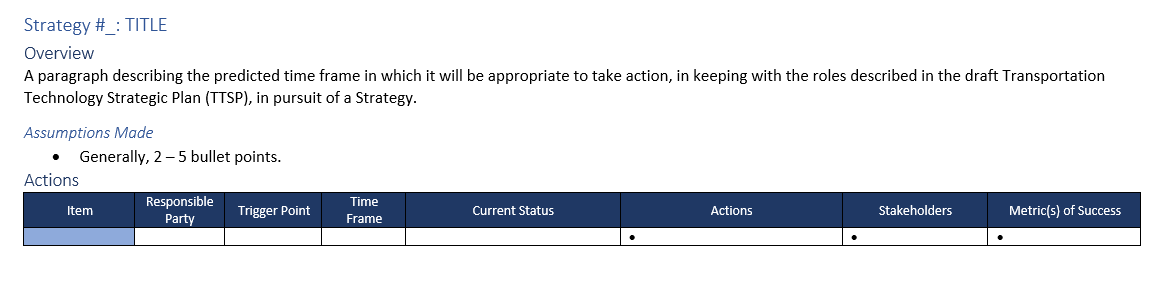 Consolidated Actions TableNext StepsMonitoring Progress and Update CycleThe TTSP will be reviewed for possible update annually. Typically, the annual review will take place around the anniversary of adoption of the TTSP by the Authority, however, other happenings may trigger the cycle, including:Development/adoption of TransAction.Adoption or enaction of any new Federal/Commonwealth laws that directly or indirectly pertain to transportation technologies and/or any concept covered within the then-current iteration of the TTSP.Relevant actions of NVTA member jurisdictions or other regional bodies.The Review/ Update ProcessGlossaryADASAdvanced Driver Assistance SystemsAIArtificial Intelligence APIApplication Program InterfaceAVAutonomous VehicleBRTBus Rapid Transit CAFE standardsCorporate Average Fuel Economy standardsCASEConnected, Autonomous, Shared and Electric Vehicles CAVConnected and Autonomous VehiclesC-V2XCellular Vehicle to EverythingDSRCDedicated Short Range CommunicationsDRTDemand Responsive TransitFLMFirst/ Last MileGHGGreenhouse GasGPSGlobal Positioning SystemHAVHighly Autonomous Vehicles IOTInternet Of ThingsITSIntelligent Transportation SystemMaaSMobility as a ServiceMLMachine LearningNVTANorthern Virginia Transportation AuthorityOEMOriginal Equipment ManufacturerPMTPerson Miles TraveledRM3PRegional Multi-Modal Mobility ProgramRSURoad Side UnitsSMDShared Mobility DeviceTDMTransportation Demand ManagementTDSTransactional Data SpecificationsTNCTransportation Network CompanyTSPTransit Signal PriorityTTCTransportation Technology CommitteeTTSPTransportation Technology Strategic PlanV2IVehicle to InfrastructureV2VVehicle to VehicleV2XVehicle to Everything VMTVehicle Miles TraveledVRVirtual RealityCore ValuesCore ValuesCore ValuesCore ValuesSafetyEquitySustainabilityDescriptionSafety is understood as a goal of any transportation project, but the rapid development of new technologies creates new opportunities and challenges that have not existed before. It will be critically important to evaluate the safety ramifications for all projects, in the then current scenario, during the transition period to adoption of new technologies and after full adoption has occurred. New technologies create opportunities to improve transportation system coordination, accessibility, optimize travel systems overall. These outcomes have the potential to benefit all persons but there are also barriers to access, which may affect groups of the population differently. The FHWA advises that an equitable transportation system “seeks fairness in mobility and accessibility to meet the needs of all community members” and may not necessarily be achieved by an equally distributed approach. For this reason, it is important to consider the needs of all populations, particularly those who are traditionally underserved, in terms of the overall transportation system. The following groups should be considered: low income, low technical literacy, minorities, children, the elderly, the differently abled, and those with limited English proficiency. Sustainability is the ability to use resources without jeopardizing the ability of future generations to use the resources they need. The concept of sustainability is built on three pillars, sometimes referred to as a triple bottom line, i.e., profits, planet, people.   In a transportation context, sustainability most commonly applies to de-carbonization of the transportation system, including production of materials for, and construction of, infrastructure projects and vehicles, energy consumption by, and emissions from, the vehicle fleet, including autos, transit, and trucks, and reducing vehicle miles traveled, particularly in single occupant vehicles.  With transportation technology, there is an additional potential dimension of sustainability related to energy consumption in data centers. Considerations for transition periodIn all cases of technological transition, the following should be considered, in terms of safety: who will be affected (i.e., users of the technology or everyone? Is there a geographical limit?) Will the safety opportunities of the technology be realized during the transition or only after? Is there a chance for reduced safety during the transition? How long will the transition last? Is there an amount of short term, increased risk that is tolerable, to gain the ultimate improvement in safety? Are the motivations for adopting this technology worth any/all potential risks?As certain members of our communities have historically been underserved, their needs and preferences should better understood and addressed, especially in terms of equitable access to transportation technologies and the potential benefits that they offer. Additionally, the period of transition to full adoption of a new transportation technology may be particularly challenging for traditionally underserved populations and care must be taken to taken to communicate/educate effectively to/with these groups. It is also critical to ensure that these communities are not further underserved by the integration of technologies, in part by working with them and learning from them.During transition periods, it will be important to evaluate if the espoused sustainability benefits of a technology are realized with actual use patterns and if these impacts will change with rates of adoption.NVTA RolesAuthority RolesFundingThere are two ways in which the Authority could further the TTSP through funding. First, the plan's strategies could be incorporated as factors for consideration in funding decisions, either as a top-down entry category in the TransAction project list and/or as a qualitative factor in evaluating funding applications. Second, the Authority may consider making funding of projects contingent on the inclusion of physical components (i.e., communications cabinets) or use of specifications (data requirements or software types) that support TTSP strategies. Learn more about NVTA’s planning and programming process in this FAQ document. NVTA RolesAuthority RolesPolicyThe Authority may develop and adopt regional transportation policies that encourage and/or support its member jurisdictions in contributing to a regionally consistent approach to deployment of transportation technologies. Examples of such policies include those that encourage consistent pricing schemas and payment options for EV charging, as well as interoperable charging infrastructure. Other policies could support the deployment of transit (particularly electric, demand-responsive micro transit) in areas that are accessible by other modes or discourage Zero Occupancy Vehicle (ZOV) trips/miles. NVTA RolesAuthority RolesAdvocateThe Authority may express support for TTSP-related positions that may either require or benefit from legislative action at the state or federal level. In such a case, the Authority may incorporate these positions in legislative packages and/or otherwise advocate for said positions. Examples of this could include support for regulation of Zero Occupancy Miles traveled or privacy requirements in regard to big data collection to support adoption of Autonomous Vehicles (AVs.) NVTA RolesShared RolesChampionBoth Authority members and NVTA Staff may champion TTSP strategies. This could take the form of discussions, letters of support or participation in regional or statewide initiatives that align with the TTSP. No suggestion of a Champion role indicates a guarantee or mandate on behalf of NVTA or any member jurisdiction. NVTA RolesShared RolesFacilitateAuthority members and NVTA staff can facilitate manifestation of TTSP strategies through expressions of support, provision of technical assistance or even the creation/maintenance of centralized databases and research that member jurisdictions can leverage in justifying projects and/or securing funding from external sources. NVTA RolesShared RolesStakeholderMembers of the Authority and/or NVTA staff may represent the region, if called upon to advise the Commonwealth on its related imitative(s.) Additionally, staff may support member jurisdictions in developing relevant initiatives/policies by serving on stakeholder committees or provision of technical assistance. NVTA RolesStaff RolesPlanningAll TTSP strategies and core values map directly to TransAction, which is one of NVTA's statutory requirements and primary responsibilities. The TTSP will be used to further inform/develop existing planning efforts and may contribute to the development of the TransAction project list and/or associated scenario-planning exercises. NVTA RolesStaff RolesOutreach/ EducationNVTA staff should stay abreast of developments in various transportation technologies and use the knowledge to inform the Executive Director, the Authority and relevant committees. Additionally, staff will continue efforts to education and inform stakeholders and members of the public about innovations in transportation technologies, through initiatives like the Dirven By InNoVation newsletters. NVTA RolesStaff RolesObserverIn regard to some innovations and their impacts, there may not be significant opportunities for direct action, given NVTA's position as a regional planning and programming entity, and/or due to the stage of development of the associated technologies. Despite this, some TTSP strategies may be affected by these innovations and/or would be impacted in the case of substantial progress. In these contexts, it will be important for NVTA staff to carefully observe and monitor progress. NVTA RolesNVTA RolesNVTA RolesNVTA RolesAuthority RolesAuthority RolesShared RolesShared RolesStaff RolesStaff RolesSafetyEquitySustainabilityNVTA RolesNVTA RolesNVTA RolesNVTA RolesAuthority RolesShared RolesShared RolesStaff RolesStaff RolesSafetyEquitySustainabilityNVTA RolesNVTA RolesNVTA RolesNVTA RolesAuthority RolesShared RolesStaff RolesSafetyinference (such as hacking, signal blocking, denial of service etc.) may be mitigated through effective and regularly updated cyber security measures. If malicious actors are able to obtain Personably Identifiable Information (PI), this could be used to physically locate an individual or cause other harm such as identity theft. Proactive efforts to ensure user privacy can help to avoid these risks.  EquitySustainabilityNVTA RolesNVTA RolesNVTA RolesNVTA RolesAuthority RolesAuthority RolesShared RolesShared RolesStaff RolesStaff RolesSafety EquitySustainabilityNVTA RolesNVTA RolesNVTA RolesNVTA RolesAuthority RolesAuthority RolesShared RolesStaff RolesStaff RolesSafety EquityPolicies intended to limit the use of ZOV (Zero Occupancy Vehicles) Pricing mechanisms can be used to help maximizes the potential of public resources, like roads, to serve people, rather than personal devices, which may be prohibitively expensive for many. (This is particularly impactful in regards to privately owned AVs, which would most likely be cost prohibitive to many, especially as they first enter the public marketplace. This means that affluent persons would have disproportionate potential to generate ZOV trips.) Policies intended to cap or otherwise regulate the costs of using transit or micromobility ensure that a range of viable travel options are available to all. In fact, AARP lists affordability as one of its top transportation principals for fostering livable communities in its 2019 Policy Book.SustainabilityNVTA RolesNVTA RolesNVTA RolesNVTA RolesAuthority RolesShared RolesShared RolesStaff RolesStaff RolesSafety EquitySustainabilityNVTA RolesNVTA RolesNVTA RolesNVTA RolesAuthority RolesShared RolesShared RolesStaff RolesStaff RolesSafety EquitySustainabilityNVTA RolesNVTA RolesNVTA RolesNVTA RolesAuthority RolesAuthority RolesAuthority RolesShared RolesShared RolesStaff RolesStaff RolesSafety EquityEV technology may be able to facilitate increased modal options and access to transit by improving the business models for mass and microtransit with reduced operating costs. The reductions in costs of personal vehicle fueling may also benefit some members of the community. Additionally, replacing gas powered/diesel buses with electric buses also reduces health and environmental impacts on communities located closest to bus depots.Steps should be taken to ensure that stations in the charging network (and/or the fleet(s) it supports) are accessible to those who are differently abled, have low technical literacy, are unbanked, or use English as a second language. This may include things like providing station use instructions in multiple languages (including braille), providing cash payment options, or ensuring that curbs do not block physical access to payment screens or transit vehicles. Additionally, there may be a need for public investment in charging infrastructure in disadvantaged communities, since the business case for private investment may not be as robust in these contexts. SustainabilityTermAcronymDefinitionSource 5GThe 5th Generation of wireless cellular technology. It promises faster speeds, lower latency and the ability to handle more devices simultaneously. https://www.pcmag.com/news/what-is-5g5GHzA band of the radio spectrum. The 5.9 GHz portion of this band has historically been reserved for transportation safety and is referred to as the "safety band" by the US DOT. In 2019/2020, the Federal Communications Commission (FCC) proposed reallocation of a portion of this spectrum, to which the Department of Transportation objects. https://www.transportation.gov/content/safety-bandDedicated Short Range CommunicationsDSRCDSRC is one of two technologies, which are not interoperable, currently being debated to provide Autonomous Vehicles with the capacity to communicate with one another and the infrastructure around them. This technology relies on short-wave signals and the G.9 GHz portion of the radio spectrum.https://www.consumerreports.org/car-safety/fcc-plan-could-stall-v2x-car-safety-revolution/Cellular Vehicle to EverythingC-V2XC-V2X is one of two technologies, which are not interoperable, currently being debated to provide Autonomous Vehicles with the capacity to communicate with one another and the infrastructure around them This technology relies on cellular chips and may use the 5th generation of wireless cellular technology. https://www.consumerreports.org/car-safety/fcc-plan-could-stall-v2x-car-safety-revolution/Blockchain"A digital database containing information (such as records of financial transactions) that can be simultaneously used and shared within a large decentralized, publicly accessible network"https://www.merriam-webster.com/dictionary/blockchainAccessibilityNVTA will consider two definitions of the word accessibility in this document 1) "Accessibility (or just access) refers to the ease of reaching goods, services, activities and destinations, which together are called opportunities"https://www.vtpi.org/access.pdf Application Programming InterfaceAPIAPIs enable computer programs to communicate with one another, by providing a standardized format for requests. APIs can be used to provide access to centralized databases.  https://www.britannica.com/technology/APIArtificial IntelligenceAI“AI refers to computer systems able to perform tasks that normally require human intelligence, such as image classification and speech recognition."https://nvlpubs.nist.gov/nistpubs/ir/2019/NIST.IR.8269-draft.pdfMachine LearningML"ML refers to the components of AI systems that learn from data to perform such tasks. The ML components of an AI system include the data, model, and processes for training, testing, and validation."https://nvlpubs.nist.gov/nistpubs/ir/2019/NIST.IR.8269-draft.pdfAutonomous VehiclesAVFully autonomous vehicles will be able to drive themselves without human intervention. No such vehicle currently exists but progress is being made towards achieving this. The Society of Automotive Engineers (SAE) recognizes five levels of automation, starting with 0 - No Automation ("the driver performs all driving tasks"), to 5 - Full Automation ("The vehicle is capable of performing all driving functions under all conditions. The driver may have the option to control the vehicle.")  https://www.nhtsa.gov/technology-innovation/automated-vehicles-safetyAutomated VehiclesModern personal vehicles include many features that assist drivers by automating some functions. Examples of this include automatic headlines, emergency braking, lane departure warnings and blind spot detection. Despite the presence of one or more of these driver assistive technologies, a person is still required to operate and drive the vehicle. https://www.nhtsa.gov/technology-innovation/automated-vehicles-safetyAdvanced Driver Assistance SystemsADASExamples of ADAS include collision warning, collision intervention, driving control assistance, parking assistance and other driver assistance systems. https://www.sae.org/binaries/content/assets/cm/content/miscellaneous/adas-nomenclature.pdfConnected Vehicles"Connected vehicles (CV) are those that can communicate with other vehicles, infrastructure and devices through wireless network technology, such as Wi-Fi and radio frequencies. Vehicles equipped with CV technology can alert drivers to nearby incidents, diversions or heavy traffic, thereby improving transportation safety and mobility."https://www.naco.org/resources/featured/connected-autonomous-vehicles-toolkitConnected and Autonomous VehiclesCAV"Connected and automated vehicles (CAVs) are two separate but related advancements in transportation technology. A vehicle can be connected but not automated, automated but not connected, neither or both."https://www.naco.org/resources/featured/connected-autonomous-vehicles-toolkitVehicle to VehicleV2V"Vehicle-to-vehicle (V2V) communication enables vehicles to wirelessly exchange information about their speed, location, and heading."https://www.nhtsa.gov/technology-innovation/vehicle-vehicle-communicationVehicle to PedestrianV2P“Pedestrian detection systems can be implemented in vehicles, in the infrastructure, or with pedestrians themselves to provide warnings to drivers, pedestrians, or both. … Some of the V2P applications in development include” mobile accessible pedestrian signal system; pedestrian in signalized crosswalk warning (transit) and automatic braking of personal vehicles. https://www.its.dot.gov/factsheets/pdf/CV_V2Pcomms.pdfVulnerable Road UsersVRUsVRU is a term used to describe those persons who are most at risk in traffic, including people walking, biking or riding a motorcycle. https://safety.nsc.org/road-to-zero-safety-priority-statements-vulnerable-road-usersVehicle to InfrastructureV2I"V2I technologies capture vehicle-generated traffic data, wirelessly providing information such as advisories from the infrastructure to the vehicle that inform the driver of safety, mobility, or environment-related conditions."https://www.its.dot.gov/v2i/index.htm#:~:text=Vehicle%2Dto%2DInfrastructure%20(V2I)%20Resources&text=V2I%20technologies%20capture%20vehicle%2Dgenerated,%2C%20or%20environment%2Drelated%20conditions.Vehicle to EverythingV2XV2X is an umbrella term that typically encompasses V2V, V2I and V2P technologies. https://www.transportation.gov/v2xCybersecurity"Prevention of damage to, protection of, and restoration of computers, electronic communications systems, electronic communications services, wire communication, and electronic communication, including information contained therein, to ensure its availability, integrity, authentication, confidentiality, and nonrepudiation."https://csrc.nist.gov/glossary/term/cybersecurityBig Data"Big Data" is a term that originated in the late 1990s to describe databases that are characterized by "The Three Vs"; Variety (data included has varying degrees of structure and type); Velocity (the data is generated/compiled quickly) and Volume (the data is abundant.) The term can create the misconception that the volume of data directly correlates to its value.https://datascience.berkeley.edu/blog/what-is-big-data/Bus Rapid TransitBRT"Bus Rapid Transit (BRT) is a high-quality public transportation system designed to be fast, reliable, and more convenient than traditional bus routes. It operates much like rail service but uses rubber tire bus vehicles. “Key components/features of a BRT system include frequent and efficient service, dedicated lanes and traffic signal priority, information technology systems (like real-time bus tracking and innovative fare collection methods), enhanced stations and specially designed, high-capacity buses. https://www.fairfaxcounty.gov/transportation/richmond-hwy-brt/what-is-brtCorporate Average Fuel Economy standardsCAFÉ standardsThese standards, set by the National Highway Traffic Safety Administration, regulate how far passenger cars and light duty trucks must be able to travel on a gallon of fuel. https://www.nhtsa.gov/laws-regulations/corporate-average-fuel-economyCurbside Management"Curbside Management seeks to inventory, optimize, allocate, and manage curb spaces to maximize mobility and access for the wide variety of curb demands." Curb demands may include drop offs and pick-ups (of both persons and goods); Electric Vehicle charging, bicycle and pedestrian infrastructure; transit and transit infrastructure; ADA access points; emergency services; parklets and mobile vendors.https://www.ite.org/technical-resources/topics/complete-streets/curbside-management-resources/Equity/ Equitable"Equity is giving attention to the advantages and disadvantages that exist among groups and individuals, correction of the inequities identified, and provision of access to resources and opportunities needed.”https://planning-org-uploaded-media.s3.amazonaws.com/publication/download_pdf/PASMEMO-2019-05-06.pdfFirst / Last MileFLMFacilitating easy, multimodal access to transit stops and stations, from the surrounding area, increases the likelihood that travelers will be willing and able to incorporate transit into their travel plans.Gamification“‘Gamification is often defined as “the use of game design elements in non-game contexts’. Nowadays, gamification is leveraged to stimulate specific usage patterns by users or customers of an ICT [Information and Communications Technologies] system in some business domain, by injecting mechanisms and concepts typical of games within the system, even if it was not originally designed with playful intentions in mind. Among the most commonly used gamification elements there are points, badges and leaderboards; more advanced ones include levels, paths, challenges, missions, feedback, and user powers.”https://www.researchgate.net/publication/281377423_Using_Gamification_to_Incentivize_Sustainable_Urban_Mobility Gig Economy"The gig economy is based on flexible, temporary, or freelance jobs, often involving connecting with clients or customers through an online platform."https://www.investopedia.com/terms/g/gig-economy.aspGreenhouse GasGHGGreenhouse gases (Carbon Dioxide; Methane; Nitrous Oxide and Fluorinated gases) trap heat in the atmosphere. The transportation sector generates the most Greenhouse Gas emissions in the United States, accounting for approximately 28% of GHG emissions in 2018. https://www.epa.gov/ghgemissions/overview-greenhouse-gasesGlobal Positioning SystemGPSGPS is system of 32 satellites and a series of stations on the ground that uses radio waves to provide location information. The system is owned and operated by the US Department of Defense but is available for free use by the international community and is the base of many navigation services. https://www.epa.gov/ghgemissions/overview-greenhouse-gasesIncentivizationThe act of providing incentives (either tangible or psychological) to encourage and/or sustain desirable behavior change. Examples of transportation-related incentives may include things like discounted fares; free passes; comparisons to peers (i.e., leader boards); or the ability to earn increases in status in a social context (i.e., badges/tokens etc.)Intelligent Transportation SystemITS"ITS refers to a system of technologies and operational advancements that, when combined and managed, improve the capabilities of the overall transportation system." Examples of ITS include Autonomous Vehicles (AV) and Artificial Intelligence (AI), as well as advances in cybersecurity.https://www.its.dot.gov/stratplan2020/ITSJPO_StrategicPlan_2020-2025.pdfInternet of ThingsIOT"The Internet of Things is enabling devices in our everyday environment to talk to each other and share contextual information gathered through the use of embedded sensors, actuators, and other devices that can collect or transmit information about the objects. The data amassed from these devices can then be analyzed to optimize products, services, and operations."https://innovationatwork.ieee.org/internet-of-things/?utm_source=iaw&utm_medium=20190207_post&utm_campaign=iot_transportation&utm_content=text_linkMicromobilityMicromobility "refers to a range of small, lightweight devices operating at speeds typically below 15 mph, and is ideal for trips up to [approximately 6 miles.]" These devices can be human-powered or electric and can be privately owned or shared. Examples include bikes, scooter and skateboards. https://www.itdp.org/multimedia/defining-micromobility/Microtransit"A privately owned and operated shared transportation system that can offer fixed routes and schedules, as well as flexible routes and on-demand scheduling. The vehicles generally include vans and buses." An example of a company that provide microtransit services is Via. https://ops.fhwa.dot.gov/publications/fhwahop16022/apb.htmMobility As A ServiceMaaS"A full range of mobility options in a single digital
mobility platform, leveraging public transportation as the network backbone."https://www.apta.com/wp-content/uploads/MaaS_European_Study_Mission-Final-Report_10-2019.pdfOriginal Equipment ManufacturerOEM"A company whose goods are used as components in the products of another company, which then sells the finished item to users."https://www.investopedia.com/terms/o/oem.asp#:~:text=An%20original%20equipment%20manufacturer%20(OEM,the%20finished%20item%20to%20users.ResilienceDefinition under development.Shared Mobility DevicesSMDs"Shared-use fleets of small, fully or partially human-powered vehicles such as bikes, e-bikes and e-scooters. These vehicles are generally rented through a mobile app or kiosk, are picked up and dropped off in the public right-of-way and are meant for short point-to-point trips."https://nacto.org/wp-content/uploads/2019/09/NACTO_Shared_Micromobility_Guidelines_Web.pdf"Smart" cities and/or technologies"Smart" transportation systems use data, applications and technology to "help people and goods move faster, cheaper, and more efficiently." https://www.transportation.gov/sites/dot.gov/files/docs/Smart%20City%20Challenge%20Lessons%20Learned.pdfTelematics“Telematics is technology that combines telecommunications (i.e., the transmission of data from on-board vehicle sensors) and global positioning system (GPS) information (i.e., time and location) to monitor driver and vehicle performance.”https://www.fmcsa.dot.gov/research-and-analysis/technology/study-impact-telematics-system-safe-and-fuel-efficient-driving Transactional Data SpecificationTDS“DRT [Demand Responsive Transit] produces two types of data: discovery data and transactional data. Discovery data are the information made available to potential customers so they may “discover” their travel options. For instance, trip-planning apps that consume the GTFS or GTFS-Flex specification enable customers to “discover” information about the next bus ortrain. But neither GTFS nor GTFS-Flex allow customers to schedule a trip. Transactional data are the information that needs to be exchanged so the customer can book and pay for a ride on a demand-responsive service, and for DRT providers to schedule and complete the trip.”https://www.aarp.org/content/dam/aarp/ppi/2020/12/modernizing-demand-responsive-transportation.doi.10.26419-2Fppi.00121.001.pdf Transit Signal PriorityTSP"Transit Signal Priority (TSP) tools modify traffic signal timing or phasing when transit vehicles are present either conditionally for late runs or unconditionally for all arriving transit. TSP can be a powerful tool to improve both reliability and travel time, especially on corridor streets with long signal cycles and distances between signals."https://nacto.org/publication/transit-street-design-guide/intersections/signals-operations/active-transit-signal-priority/Transit DesertCensus block groups that have insufficient transportation services, compared to demand.  https://www.smithsonianmag.com/innovation/dozens-us-cities-have-transit-deserts-where-people-get-stranded-180968463/ Transportation Demand ManagementTDM "Transportation Demand Management (TDM) means the acts of creating a most efficient multimodal transportation system that moves people with the goal of reducing congestion, improving air quality, and stimulating economic activity."https://www.actweb.org/i4a/pages/index.cfm?pageID=3473Transportation Network CompaniesTNCs"A transportation network company (TNC) provides prearranged rides for compensation using a digital platform that connects passengers with drivers using a personal vehicle." Examples include Lyft and Uber. https://www.dmv.virginia.gov/commercial/#tnc/intro.asp